DEPARTAMENTO DE ARQUITECTURA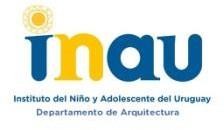 LICITACIÓN PÚBLICA/ABREVIADA N°	AÑO 	El/la Sr. /Sra.	domiciliado/a en:	N°: 	Localidad:	Departamento:  	En representación de la Empresa:	RUT:  	Cuya dirección es:	N°:  	Localidad:	Departamento:  	En calidad de	y en el marco del cumplimiento de las actividades que se identifican por el Contrato N°  			                                                                                         declaro bajo juramento qué cumpliremos con toda la normativa legal vigente en materia de seguridad e higiene y que adoptaremos todos los medios de resguardo y seguridad laboral previstos en la Ley y su reglamentación. Así mismo, en caso de emplear subcontratistas exigiremos fehacientemente que cumplan con todas las obligaciones emergentes de su grupo de actividad en materia de seguridad e higiene en el trabajo. En cumplimiento a las normas que regulan los procesos de descentralización empresarial, presentaremos los documentos que acreditan el estado de cumplimiento de las obligaciones laborales, previsionales, así como las correspondientes a la protección de la contingencia de accidentes de trabajo y enfermedades profesionales. 		Y para que así conste, firmo la presente declaración jurada en  	A los	días, del mes de	del año  	FIRMA:C.I.:ACLARACIÓN DE FIRMA:TELÉFONO DE CONTACTO:Pedro Campbell 1424 – Montevideo Uruguay – telefax 2708 97 17 email: arquitectura@inau.gub.uy